บัณฑิตศึกษา									          คณะเทคนิคการแพทย์Graduate Study							                              Faculty of Associated Medical Sciences												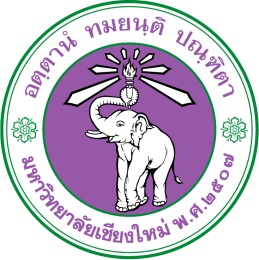 แบบคำขอทั่วไป GENERAL REQUEST FORMเรื่อง	     Matter	เรียน	     To	ข้าพเจ้า      	นามสกุล       	I’m (First name)	Last nameรหัสประจำตัว       	หมายเลขโทรศัพท์       Student Code	Telephone No.E-mail:       นักศึกษาระดับ	 ปริญญาโท	 ปริญญาเอก	สาขาวิชา      Studying in 	Master’s Degree 	Doctoral Degree	Program in  หลักสูตร	 ปกติ	 นานาชาติ	 อื่นๆ       	แบบ/แผน	     Program: 	       	Regular 	International	Other	Type/Planมีความประสงค์	would like toลงนาม (นักศึกษา) ................................................Sign (student)                   ......../..................../.............ความเห็นอาจารย์ที่ปรึกษา/ผู้กำกับดูแลAdvisor/Advisor in Charge’s Comments..............................................................................................................................................................................  ลงนาม ..........................................................      Sign     (     	)                .........../............../.............ความเห็นประธานหลักสูตร	Academic Program Chair’s Comments..............................................................................................................................................................................  ลงนาม ..........................................................        Sign     (     	)                .........../............../.............ความเห็นประธานกรรมการบัณฑิตศึกษาประจำคณะฯGraduate Education Executive Committee Chair’s Comments..............................................................................................................................................................................  ลงนาม ..........................................................      Sign     	(     	)                .........../............../.............ความเห็นประธานกรรมการบัณฑิตศึกษาประจำคณะฯGraduate Education Executive Committee Chair’s Comments..............................................................................................................................................................................  ลงนาม ..........................................................      Sign     	(     	)                .........../............../.............